Ústav pamäti národaMiletičova 19, 821 18 Bratislava___________________________________________________________________Číslo spisu: ÚPN-K-2022/02681Návrh rozpočtuÚstavu pamäti národana roky 2023 – 2025Za Správnu radu ÚPN predkladá:Jerguš Sivoš, PhD.predsedaSprávnej rady Ústavu pamäti národaBratislava, november 2022ÚvodÚstav pamäti národa (ďalej len „ústav“ alebo „ÚPN“) bol zriadený zákonom č. 553/2002 Z. z. o sprístupnení dokumentov o činnosti bezpečnostných zložiek štátu 1939 – 1989 a o založení Ústavu pamäti národa a o doplnení niektorých zákonov (zákon o pamäti národa) v znení neskorších predpisov. ÚPN je verejnoprávna ustanovizeň, ktorá je financovaná z prostriedkov štátneho rozpočtu transferom z kapitoly Všeobecná pokladničná správa. V súlade so zákonom o pamäti národa a zákonom č. 523/2004 Z. z. o rozpočtových pravidlách verejnej správy v znení neskorších predpisov predkladá ÚPN návrh rozpočtu na roky 2023 – 2025.Navrhované Limity výdavkov na roky 2023 – 2025Návrh transferu zo štátneho rozpočtu pre ÚPN na roky 2023 – 2025 bol oznámený listom MF SR
č. MF/009469/2022-434 zo dňa 28. apríla 2022 (v €):Ministerstvom financií SR oznámené návrhy limitov výdavkov pre ÚPN na roky 2023 – 2025 nepokrývali objem finančných prostriedkov potrebný na plnenie zákonných úloh ÚPN.Rokovanie zástupcov Ministerstva financií SR a ÚPN sa uskutočnilo 13. júna 2022. V zmysle jeho záverov bola ÚPN dňa 18. augusta 2022 schválená dotácia vo výške 42 105 eur na nových zamestnancov zabezpečujúcich správu novej budovy (z toho 610 – 31 200 eur a 620 – 10 905 eur) na roky 2023 až 2025.Dňa 12. septembra 2022 bola MF SR schválená dotácia na osobné výdavky, v roku 2023 v sume 205 200 eur (610 – 145 585 eur, 620 – 59 615 eur) a každoročne v rokoch 2024 a 2025 v sume 327 782 eur (610 – 232 281 eur, 620 – 95 501 eur).Po uskutočnených úpravách je návrh transferu zo štátneho rozpočtu z MF SR pre ÚPN na roky 2023 – 2025 (v €):ROZPIS FINANČNÝCH PROSTRIEDKOV NÁvrhU LimitU TRANSFERU ZO ŠTÁTNEHO ROZPOČTU na roky 2023 – 2025Limit transferu zo štátneho rozpočtu, ktorý bol oznámený listom MF SR, spolu s jednotlivými navýšeniami limitov výdavkov ÚPN a úpravami na rok 2023 – 2025 v EK 610 a 620 bol rozpísaný podľa hlavných kategórií ekonomickej klasifikácie nasledovne:ROZPIS FINANČNÝCH PROSTRIEDKOV NÁVRHU LIMITU TRANSFERU ZO ŠTÁTNEHO ROZPOČTU NA ROK 2023Transfer zo štátneho rozpočtu celkom (v €)				2 830 860Bežné výdavky celkom						2 830 860     v tom:     Mzdové prostriedky (610)					            1 523 315          v tom:	Komentár k položkám návrhu rozpočtu Ústavu pamäti národa na roky 2023 – 2025Mzdové prostriedky (610)Mzdy, platy, služobné príjmy a ostatné osobné vyrovnaniaNa rok 2023 sú mzdové prostriedky vo výške 1 523 315 € rozpočtované na 87 zamestnancov, ktorých vzdelanie je najmä vysokoškolské 2. stupňa, navýšené o ročnú infláciu. Navrhované limity výdavkov MF SR pre ÚPN na položke mzdové prostriedky na rok 2024 sú rozpísané vo výške 1 544 601 € a na rok 2025 taktiež vo výške 1 544 601 €.V roku 2022 boli finančné prostriedky pridelené na 85 zamestnancov, no vzhľadom na náročnosť plnenia jednotlivých úloh a nárast agendy nie sú títo dostatočne ohodnotení. V zmysle platného Organizačného poriadku ÚPN je v súčasnosti v rámci organizačnej štruktúry systemizovaných 92 pracovných miest. Z úloh, ktoré ÚPN vyplývajú z prijatej legislatívy, ako aj riešenia priestorovej situácie, bola identifikovaná potreba navýšenia súčasného stavu, t. j. navýšenie počtu zamestnancov. Ide o dočasné pracovné miesta, posilnenie personálnych kapacít súvisiacich s potrebou spracovania agendy vyplývajúcej z novej legislatívy a obnovou nehnuteľností v správe ÚPN. S ohľadom na termínovaný charakter uvedených úloh ide o dočasné pracovné úväzky. Odmeňovanie zamestnancov je realizované v zmysle Zákonníka práce a Mzdového poriadku ÚPN.Poistné a príspevok do poisťovní (620)Výška poistného a príspevku do poisťovní je vypočítaná na základe uvedeného objemu mzdových prostriedkov v zmysle všeobecne platných právnych predpisov (vo výške 35,20 %). V objeme výdavkov na poistné a príspevok do poisťovní sú započítané aj odvody z odmien členov Správnej a Dozornej rady ÚPN, ako aj odvody z odmien pre zamestnancov pracujúcich na dohodu.V uvedenej sume nie sú započítané výdavky na príspevok do doplnkových dôchodkových poisťovní, ktorý by mohol byť jedným z prostriedkov stabilizácie personálneho obsadenia ÚPN. Príspevok do doplnkových dôchodkových poisťovní sa ani doposiaľ zamestnancom neposkytoval, vzhľadom na obmedzené finančné prostriedky v rozpočte na bežnú činnosť ústavu. Tovary a služby (630)Prostriedky na tovary a služby budú v roku 2023 v sume 663 764 € prioritne použité na:odmeny členov Správnej a Dozornej rady ÚPN vo výške 259 357 € (uvedená suma je vypočítaná podľa priemernej mzdy v národnom hospodárstve za rok 2021, od čoho sa v zmysle zákona o pamäti národa odvíjajú odmeny členov Správnej a Dozornej rady ÚPN, prípadný nárast za rok 2022 je zohľadnený a tým zvýšený nárok na odmeny členov Správnej a Dozornej rady ÚPN),rozpočtová položka 637 026 – Odmeny a príspevky; výdavky na úhradu služieb spojených s užívaním vypožičaných kancelárskych priestorov
v budove Slovenskej správy ciest, v ktorej v súčasnosti ÚPN sídli (elektrická energia, dodávka tepla, vody, odpad, výťahy, strážna služba) vo výške 76 741 €, v ktorej sú zahrnuté aj služby súvisiace s rozšírením aktivít ÚPN na jednotlivé projekty, a to nielen momentálne prebiehajúce, ale aj v budúcnosti plánované, financovanie aktivít v rámci Európskej siete Pamäť a solidarita v sume 50 000 €,rozpočtová položka 637 004 – Všeobecné služby; úhrada nájomného za priestory, v ktorých sídli Archív ÚPN vo výške 105 000 €,
rozpočtová položka 636 001 – Platby za prenájom budov, objektov alebo ich častí; zabezpečenie stravovania zamestnancov vo výške 35 500 € – nákup stravných poukážok (príspevok zamestnávateľa na stravovanie je na minimálnej povinnej hranici zo zákona; časť sa vypláca ako finančný príspevok na stravovanie zamestnanca a časť formou zabezpečenia stravných lístkov, všetko v zmysle platnej legislatívy podľa rozhodnutia jednotlivých zamestnancov, ÚPN ako zamestnávateľ nakupuje stravné lístky s nulovou províziou dodávateľa),rozpočtová položka 637 014 – Stravovanie;prídel do sociálneho fondu 13 466 € (tvorba vo výške 1 % hrubých miezd zamestnancov),rozpočtová položka 637 016 – Prídel do sociálneho fondu;príspevok zamestnancom na rekreáciu 17 600 € (v zmysle zákona predpokladáme, že nárok na príspevok v roku 2023 bude spĺňať 64 zamestnancov, max. suma 275 €),rozpočtová položka 637 006 – Náhrady,financovanie aktivít v rámci Európskej siete Pamäť a solidarita v sume 50 000 €, ktoré sú rozpočtované v položke všeobecné služby.Transfery jednotlivcom (642)Prostriedky na transfery jednotlivcom budú v roku 2023 v sume 20 000 € prioritne použité na:výdavky na finančný príspevok na stravovanie zamestnancov ÚPN v sume 15 000 € podľa platnej legislatívy, rozpočtová položka 642 014 – Jednotlivcovi - finančný príspevok na stravovanie;Ďalej budú finančné prostriedky v rámci tovarov a služieb (630) a transferov jednotlivcom (642) v sume 161 100 € použité na:Cestovné náhrady (631)Výdavky na tuzemské pracovné cesty realizované zamestnancami a členmi orgánov ÚPN. Vzhľadom na súčasnú infláciu vyššia výška výdavkov na tuzemské pracovné cesty je ovplyvnená aj vyšším počtom pracovných ciest a náhrad súvisiacich s pracovnými cestami (vyššia výška stravného od 
1. septembra 2022, ubytovanie, cestovné a ostatné výdavky s tým súvisiace). Zamestnanci realizujú archívny výskum a tiež zaznamenávajú audiovizuálne svedectvá pamätníkov (na Slovensku, ale aj v Českej republike). Výdavky na zahraničné pracovné cesty realizované zamestnancami a členmi orgánov ÚPN. Zahraničné pracovné cesty zamestnancov a členov orgánov ÚPN sa realizujú prevažne za účelom archívneho výskumu, výmeny informácií a skúseností, ako aj nadviazania a upevňovania spolupráce s partnerskými inštitúciami v zahraničí.Energie, voda a komunikácie (632)Výdavky na energie, vodné a stočné predstavujú náklady na elektrickú energiu a plyn a na vykurovanie kancelárskych priestorov vo výpožičke, priestorov v nájme a v nehnuteľnostiach, ktoré má ÚPN od roku 2021 v správe. Zabezpečenie energií, vody a pod. je potrebné aj v čase rekonštrukcie budovy. V položke sú zahrnuté náklady na poštové a kuriérske služby (odosielanie zásielok, komunikácia
s verejnosťou v zmysle platnej legislatívy, odosielanie publikácií), pričom ceny za poštové služby v poslednom období vzrástli. Výdavky na telekomunikačné služby zahŕňajú služby mobilného operátora a tiež pevných liniek z dôvodu nevyhnutnosti zabezpečenia komunikácie s verejnosťou a tiež v rámci inštitúcie.Materiál (633)Výdavky za materiál predstavujú náklady na nákup a obnovu kancelárskeho nábytku vrátane kancelárskych stoličiek, náklady na nákup nových počítačov, notebookov, tlačiarní, monitorov v rámci výmeny zastaranej techniky v oblasti IT, zakúpenie softvéru na výkon bezpečnostných operácií
a zvýšenie stupňa bezpečnosti v oblasti informačných technológií, licencie k softvérom, obstaranie licencií, autorských práv predovšetkým k fotografiám používaným v rámci publikačnej činnosti ÚPN, ako aj licencie potrebné na odvysielanie filmov v rámci rôznych projektov ÚPN, nákup pevných telefonických prístrojov, mobilných telefónov, mobilných routerov, kamier na zabezpečenie online komunikácie. Najväčšiu položku tvoria výdavky na kancelárske potreby, kancelársky papier, tlačivá a formuláre, tonery, čistiaci a hygienický materiál, dezinfekčné prostriedky a iný spotrebný materiál, ako aj zabezpečenie archívnych krabíc a dosiek z dôvodu nevyhnutnosti uloženia archívnych dokumentov získaných delimitáciou z iných inštitúcií.Dopravné (634)Zahŕňa nákup pohonných hmôt a olejov do služobných motorových vozidiel, ktoré sa využívajú pri vykonávaní pracovných ciest a pri bežnej prevádzke ÚPN, vykonanie servisných prác na motorových vozidlách, ako aj pravidelné kontroly STK a EK a tiež sezónnu výmenu a uskladnenie pneumatík, výdavky na servis a údržbu služobných motorových vozidiel, ktorých servis a údržba sú vzhľadom na ich vek a najazdené kilometre v niektorých prípadoch vyššie. Vozový park sa v posledných rokoch obmieňa, ale staršie vozidlá si vyžadujú zvýšené výdavky na opravy a údržbu. ÚPN má v súčasnosti
v správe šesť vozidiel, na ktoré platí povinné zmluvné poistenie a havarijné poistenie v zmysle platnej legislatívy, taktiež výdavky na diaľničné známky, parkovacie karty, parkovanie a letiskové poplatky.Rutinná a štandardná údržba (635)V položke sú výdavky na údržbu výpočtovej techniky, ktorú ÚPN využíva, údržbu a servis zariadení (záložný zdroj, klimatizácia v serverovni a inej využívanej techniky), servisné zásahy, oprava PC, serverov, sieťovej infraštruktúry, výmena náhradných dielov a inej drobnej výpočtovej techniky, náklady na opravu a servis kopírovacích strojov, tlačiarní, elektrospotrebičov, u ktorých sa predpokladá rýchlejšie opotrebovanie komponentov a častejšia údržba, výdavky na údržbu majetku, ktoré súvisia so správou budovy v nasledujúcom období (do ukončenia rekonštrukcie a presťahovania ÚPN do nových priestorov) a pôjde predovšetkým o zabezpečenie udržiavania areálu (kosenie a celkovú starostlivosť o zeleň, prípadne odhŕňanie snehu). Rozpočtové prostriedky sú tiež potrebné na aktualizáciu účtovného programu, mzdového programu a právnych programov, aktualizáciu antivírusového softvéru, certifikáty a licencie a ďalšieho softvérového vybavenia, ako aj na údržbu softvéru, ktorý ÚPN využíva (správa systémov a databáz), podporu aplikačného programového vybavenia, ktoré sa využíva pre ekonomické a podporné činnosti, údržbu a servis zariadení (záložný zdroj, klimatizácia v serverovni a inej využívanej techniky).Nájomné za nájom (636)Položka predstavuje nájomné za využívané priestory, prenájom uzamykateľných priečinkov, prenájom priečinku na pošte, prenájom zásobníkov na pitnú vodu pre zamestnancov.Služby (637)Vo výdavkoch na služby sú v návrhu započítané výdavky na realizáciu prípravy a tlače publikácií, časopisu Pamäť národa, na propagačnú činnosť, kde je informovanie mierené aj na kategóriu mladšej generácie, detí a mládeže a to aj inou formou, napr. vo verejno-právnych médiách, náklady na reklamu a inzerciu, prípravu a realizáciu výstav, seminárov, konferencií (aj s medzinárodnou účasťou), sympózií zameraných na činnosť ÚPN, diskusných večerov a pod., výdavky na služby v rámci bežnej činnosti ÚPN ako upratovanie priestorov, údržbárske práce, výkon BOZP, služby PO a ZS, monitoring, ako aj revízie elektrických zariadení a požiarneho zabezpečenia, elektronického zabezpečenia systémov v Archíve ÚPN, hasiacich prístrojov a elektrických spotrebičov, na školenia, výdavky na špeciálne služby - ide hlavne o výdavky na pravidelnú kontrolu ako kontroly elektrických zariadení
a požiarneho zabezpečenia, elektronické zabezpečenie systémov v Archíve ÚPN, ochrana priestorov Archívu ÚPN prostredníctvom pripojenia na policajný panel, revízie hasiacich prístrojov, revízie elektrických spotrebičov, revízie elektrozariadení, ale aj služby notárske, právne služby a audítorské služby, poistenie zamestnancov pri zahraničných pracovných cestách, odmeny zamestnancov mimo pracovného pomeru, výdavky na propagáciu a realizáciu Dňa otvorených dverí Archívu ÚPN, výdavky na cestovné náhrady členov Správnej a Dozornej rady ÚPN, ako aj cestovné náhrady a cestovné výdavky iným než vlastným zamestnancom participujúcim na aktivitách ÚPN, poplatky za vedenie účtov a administratívne poplatky, koncesionárske poplatky, poplatky OLO (k nehnuteľnosti v správe), platby za prevádzkované domény, výdavky na stravovanie zamestnancov ÚPN v súlade s platnou legislatívou, nákup stravných poukážok v elektronickej forme pre zamestnancov, príspevok zamestnancom na rekreáciu a športovú činnosť dieťaťa v zmysle zákona.Bežné transfery (640)Zahŕňajú výdavky na finančný príspevok na stravovanie zamestnancov ÚPN v zmysle platnej legislatívy, náklady na náhradu príjmu pri dočasnej pracovnej neschopnosti zamestnancov ÚPN podľa platnej legislatívy (pri práceneschopnosti do 10 kalendárnych dní), ide o odhad z predchádzajúcich rokov.Rok202320242025Návrh transferu zo štátneho rozpočtu2 583 5552 491 1542 491 154Rok202320242025Návrh transferu zo štátneho rozpočtu2 830 8602 861 0412 861 041Kategória Rok 2023Rok 2024Rok 2025Mzdy (610)1 523 3151 544 6011 544 601Poistné a príspevky do poisťovní (620)623 781635 054635 054Tovary a služby (630)663 764661 386661 386Transfery jednotlivcom (642)20 00020 00020 000Bežné výdavky spolu2 830 8602 861 0412 861 041         mzdy zamestnancov          mzdy zamestnancov 1 523 315    Poistné a príspevky do poisťovní (620)     Poistné a príspevky do poisťovní (620)     Poistné a príspevky do poisťovní (620) 623 781         v tom:         odvody do zdravotných poisťovní         odvody do zdravotných poisťovní         odvody do zdravotných poisťovní185 592         odvody do Sociálnej poisťovne         odvody do Sociálnej poisťovne         odvody do Sociálnej poisťovne438 189         odvody do Doplnkových dôchodkových poisťovní (III. pilier)                          Tovary a služby (630)                                                                                odvody do Doplnkových dôchodkových poisťovní (III. pilier)                          Tovary a služby (630)                                                                                odvody do Doplnkových dôchodkových poisťovní (III. pilier)                          Tovary a služby (630)                                                                       0663 764         v tom:         v tom:         v tom:         odmeny členom správnej a dozornej rady         odmeny členom správnej a dozornej rady         odmeny členom správnej a dozornej rady    259 357     Transfery jednotlivcom (642)     Transfery jednotlivcom (642)     Transfery jednotlivcom (642)     20 000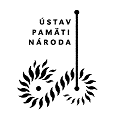 